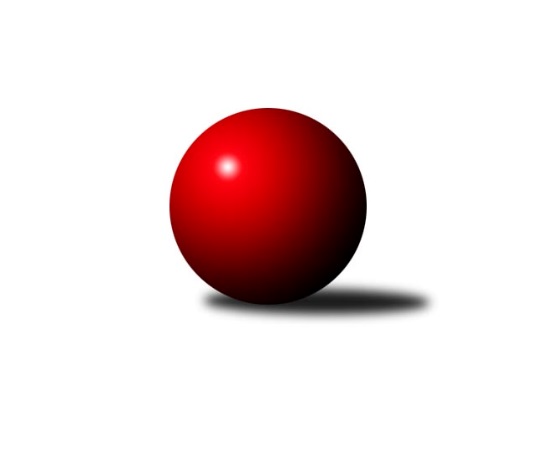 Č.7Ročník 2016/2017	28.4.2024 Krajský přebor OL  2016/2017Statistika 7. kolaTabulka družstev:		družstvo	záp	výh	rem	proh	skore	sety	průměr	body	plné	dorážka	chyby	1.	TJ Kovohutě Břidličná ˝B˝	7	6	0	1	37.5 : 18.5 	(51.5 : 32.5)	2500	12	1715	784	34.7	2.	KK Šumperk ˝C˝	7	5	0	2	34.0 : 22.0 	(45.0 : 39.0)	2492	10	1727	765	38.9	3.	KK Jiskra Rýmařov ˝B˝	7	4	1	2	30.5 : 25.5 	(41.5 : 42.5)	2473	9	1729	743	46.1	4.	Spartak Přerov ˝C˝	7	4	1	2	28.5 : 27.5 	(43.0 : 41.0)	2513	9	1761	752	49.1	5.	KK Lipník nad Bečvou ˝A˝	7	4	0	3	34.0 : 22.0 	(49.5 : 34.5)	2494	8	1716	779	41.3	6.	TJ Horní Benešov ˝C˝	7	4	0	3	29.5 : 26.5 	(47.0 : 37.0)	2446	8	1711	734	45.7	7.	Sokol Přemyslovice ˝B˝	7	4	0	3	29.0 : 27.0 	(39.0 : 45.0)	2507	8	1768	739	43.1	8.	KK Šumperk ˝B˝	7	3	0	4	29.5 : 26.5 	(40.0 : 44.0)	2498	6	1756	742	41	9.	KK Zábřeh  ˝C˝	7	2	2	3	27.0 : 29.0 	(41.0 : 43.0)	2456	6	1727	729	44.7	10.	TJ Horní Benešov ˝D˝	7	1	1	5	20.5 : 35.5 	(34.5 : 49.5)	2398	3	1691	707	53.7	11.	TJ Tatran Litovel	7	1	1	5	18.0 : 38.0 	(33.5 : 50.5)	2355	3	1662	693	50.3	12.	TJ Pozemstav Prostějov	7	1	0	6	18.0 : 38.0 	(38.5 : 45.5)	2396	2	1692	703	42.9Tabulka doma:		družstvo	záp	výh	rem	proh	skore	sety	průměr	body	maximum	minimum	1.	TJ Horní Benešov ˝C˝	3	3	0	0	19.5 : 4.5 	(24.0 : 12.0)	2593	6	2636	2562	2.	TJ Kovohutě Břidličná ˝B˝	3	3	0	0	19.0 : 5.0 	(24.0 : 12.0)	2453	6	2459	2450	3.	KK Šumperk ˝C˝	3	3	0	0	17.0 : 7.0 	(20.0 : 16.0)	2466	6	2475	2457	4.	KK Šumperk ˝B˝	4	3	0	1	20.5 : 11.5 	(24.0 : 24.0)	2473	6	2540	2426	5.	Sokol Přemyslovice ˝B˝	5	3	0	2	22.0 : 18.0 	(28.0 : 32.0)	2456	6	2520	2377	6.	KK Jiskra Rýmařov ˝B˝	4	2	1	1	17.0 : 15.0 	(21.5 : 26.5)	2565	5	2592	2546	7.	Spartak Přerov ˝C˝	2	2	0	0	11.0 : 5.0 	(14.0 : 10.0)	2656	4	2677	2635	8.	KK Lipník nad Bečvou ˝A˝	4	2	0	2	18.0 : 14.0 	(26.0 : 22.0)	2389	4	2432	2352	9.	TJ Horní Benešov ˝D˝	5	1	1	3	17.5 : 22.5 	(28.5 : 31.5)	2457	3	2583	2374	10.	KK Zábřeh  ˝C˝	2	1	0	1	9.0 : 7.0 	(13.0 : 11.0)	2461	2	2470	2452	11.	TJ Pozemstav Prostějov	5	1	0	4	15.0 : 25.0 	(29.5 : 30.5)	2467	2	2549	2393	12.	TJ Tatran Litovel	2	0	1	1	7.0 : 9.0 	(13.0 : 11.0)	2375	1	2381	2368Tabulka venku:		družstvo	záp	výh	rem	proh	skore	sety	průměr	body	maximum	minimum	1.	TJ Kovohutě Břidličná ˝B˝	4	3	0	1	18.5 : 13.5 	(27.5 : 20.5)	2511	6	2587	2426	2.	Spartak Přerov ˝C˝	5	2	1	2	17.5 : 22.5 	(29.0 : 31.0)	2478	5	2517	2458	3.	KK Lipník nad Bečvou ˝A˝	3	2	0	1	16.0 : 8.0 	(23.5 : 12.5)	2530	4	2581	2503	4.	KK Jiskra Rýmařov ˝B˝	3	2	0	1	13.5 : 10.5 	(20.0 : 16.0)	2442	4	2476	2412	5.	KK Šumperk ˝C˝	4	2	0	2	17.0 : 15.0 	(25.0 : 23.0)	2499	4	2610	2366	6.	KK Zábřeh  ˝C˝	5	1	2	2	18.0 : 22.0 	(28.0 : 32.0)	2455	4	2546	2358	7.	Sokol Přemyslovice ˝B˝	2	1	0	1	7.0 : 9.0 	(11.0 : 13.0)	2533	2	2568	2497	8.	TJ Horní Benešov ˝C˝	4	1	0	3	10.0 : 22.0 	(23.0 : 25.0)	2409	2	2522	2297	9.	TJ Tatran Litovel	5	1	0	4	11.0 : 29.0 	(20.5 : 39.5)	2350	2	2446	2285	10.	TJ Pozemstav Prostějov	2	0	0	2	3.0 : 13.0 	(9.0 : 15.0)	2360	0	2373	2347	11.	TJ Horní Benešov ˝D˝	2	0	0	2	3.0 : 13.0 	(6.0 : 18.0)	2369	0	2469	2268	12.	KK Šumperk ˝B˝	3	0	0	3	9.0 : 15.0 	(16.0 : 20.0)	2507	0	2623	2376Tabulka podzimní části:		družstvo	záp	výh	rem	proh	skore	sety	průměr	body	doma	venku	1.	TJ Kovohutě Břidličná ˝B˝	7	6	0	1	37.5 : 18.5 	(51.5 : 32.5)	2500	12 	3 	0 	0 	3 	0 	1	2.	KK Šumperk ˝C˝	7	5	0	2	34.0 : 22.0 	(45.0 : 39.0)	2492	10 	3 	0 	0 	2 	0 	2	3.	KK Jiskra Rýmařov ˝B˝	7	4	1	2	30.5 : 25.5 	(41.5 : 42.5)	2473	9 	2 	1 	1 	2 	0 	1	4.	Spartak Přerov ˝C˝	7	4	1	2	28.5 : 27.5 	(43.0 : 41.0)	2513	9 	2 	0 	0 	2 	1 	2	5.	KK Lipník nad Bečvou ˝A˝	7	4	0	3	34.0 : 22.0 	(49.5 : 34.5)	2494	8 	2 	0 	2 	2 	0 	1	6.	TJ Horní Benešov ˝C˝	7	4	0	3	29.5 : 26.5 	(47.0 : 37.0)	2446	8 	3 	0 	0 	1 	0 	3	7.	Sokol Přemyslovice ˝B˝	7	4	0	3	29.0 : 27.0 	(39.0 : 45.0)	2507	8 	3 	0 	2 	1 	0 	1	8.	KK Šumperk ˝B˝	7	3	0	4	29.5 : 26.5 	(40.0 : 44.0)	2498	6 	3 	0 	1 	0 	0 	3	9.	KK Zábřeh  ˝C˝	7	2	2	3	27.0 : 29.0 	(41.0 : 43.0)	2456	6 	1 	0 	1 	1 	2 	2	10.	TJ Horní Benešov ˝D˝	7	1	1	5	20.5 : 35.5 	(34.5 : 49.5)	2398	3 	1 	1 	3 	0 	0 	2	11.	TJ Tatran Litovel	7	1	1	5	18.0 : 38.0 	(33.5 : 50.5)	2355	3 	0 	1 	1 	1 	0 	4	12.	TJ Pozemstav Prostějov	7	1	0	6	18.0 : 38.0 	(38.5 : 45.5)	2396	2 	1 	0 	4 	0 	0 	2Tabulka jarní části:		družstvo	záp	výh	rem	proh	skore	sety	průměr	body	doma	venku	1.	KK Šumperk ˝B˝	0	0	0	0	0.0 : 0.0 	(0.0 : 0.0)	0	0 	0 	0 	0 	0 	0 	0 	2.	KK Lipník nad Bečvou ˝A˝	0	0	0	0	0.0 : 0.0 	(0.0 : 0.0)	0	0 	0 	0 	0 	0 	0 	0 	3.	Sokol Přemyslovice ˝B˝	0	0	0	0	0.0 : 0.0 	(0.0 : 0.0)	0	0 	0 	0 	0 	0 	0 	0 	4.	TJ Horní Benešov ˝D˝	0	0	0	0	0.0 : 0.0 	(0.0 : 0.0)	0	0 	0 	0 	0 	0 	0 	0 	5.	KK Jiskra Rýmařov ˝B˝	0	0	0	0	0.0 : 0.0 	(0.0 : 0.0)	0	0 	0 	0 	0 	0 	0 	0 	6.	TJ Horní Benešov ˝C˝	0	0	0	0	0.0 : 0.0 	(0.0 : 0.0)	0	0 	0 	0 	0 	0 	0 	0 	7.	KK Zábřeh  ˝C˝	0	0	0	0	0.0 : 0.0 	(0.0 : 0.0)	0	0 	0 	0 	0 	0 	0 	0 	8.	TJ Tatran Litovel	0	0	0	0	0.0 : 0.0 	(0.0 : 0.0)	0	0 	0 	0 	0 	0 	0 	0 	9.	TJ Pozemstav Prostějov	0	0	0	0	0.0 : 0.0 	(0.0 : 0.0)	0	0 	0 	0 	0 	0 	0 	0 	10.	TJ Kovohutě Břidličná ˝B˝	0	0	0	0	0.0 : 0.0 	(0.0 : 0.0)	0	0 	0 	0 	0 	0 	0 	0 	11.	KK Šumperk ˝C˝	0	0	0	0	0.0 : 0.0 	(0.0 : 0.0)	0	0 	0 	0 	0 	0 	0 	0 	12.	Spartak Přerov ˝C˝	0	0	0	0	0.0 : 0.0 	(0.0 : 0.0)	0	0 	0 	0 	0 	0 	0 	0 Zisk bodů pro družstvo:		jméno hráče	družstvo	body	zápasy	v %	dílčí body	sety	v %	1.	Petr Otáhal 	TJ Kovohutě Břidličná ˝B˝ 	6	/	7	(86%)	11	/	14	(79%)	2.	Růžena Smrčková 	KK Šumperk ˝B˝ 	6	/	7	(86%)	9	/	14	(64%)	3.	Kateřina Zapletalová 	KK Šumperk ˝B˝ 	5.5	/	6	(92%)	9	/	12	(75%)	4.	Rostislav Petřík 	Spartak Přerov ˝C˝ 	5	/	5	(100%)	10	/	10	(100%)	5.	Zdeněk Fiury ml. ml.	TJ Kovohutě Břidličná ˝B˝ 	5	/	5	(100%)	9	/	10	(90%)	6.	Ján Ludrovský 	KK Šumperk ˝B˝ 	5	/	5	(100%)	7	/	10	(70%)	7.	Richard Štětka 	KK Lipník nad Bečvou ˝A˝ 	5	/	5	(100%)	7	/	10	(70%)	8.	Petr Hendrych 	KK Lipník nad Bečvou ˝A˝ 	5	/	6	(83%)	10.5	/	12	(88%)	9.	Romana Valová 	KK Jiskra Rýmařov ˝B˝ 	5	/	6	(83%)	9	/	12	(75%)	10.	Martin Rédr 	Spartak Přerov ˝C˝ 	5	/	6	(83%)	9	/	12	(75%)	11.	Aneta Kubešová 	TJ Horní Benešov ˝C˝ 	5	/	7	(71%)	9	/	14	(64%)	12.	Miroslav Bodanský 	KK Zábřeh  ˝C˝ 	5	/	7	(71%)	8	/	14	(57%)	13.	Martin Mikeska 	KK Jiskra Rýmařov ˝B˝ 	5	/	7	(71%)	8	/	14	(57%)	14.	Pavel Heinisch 	KK Šumperk ˝C˝ 	5	/	7	(71%)	7	/	14	(50%)	15.	Petr Chlachula 	KK Jiskra Rýmařov ˝B˝ 	4.5	/	7	(64%)	9	/	14	(64%)	16.	Tomáš Fiury 	TJ Kovohutě Břidličná ˝B˝ 	4	/	6	(67%)	9.5	/	12	(79%)	17.	Jiří Hendrych 	TJ Horní Benešov ˝D˝ 	4	/	6	(67%)	9.5	/	12	(79%)	18.	Martin Sekanina 	KK Lipník nad Bečvou ˝A˝ 	4	/	6	(67%)	9	/	12	(75%)	19.	Martin Sedlář 	KK Šumperk ˝C˝ 	4	/	6	(67%)	9	/	12	(75%)	20.	Kamila Chládková 	KK Zábřeh  ˝C˝ 	4	/	6	(67%)	9	/	12	(75%)	21.	Jaromír Rabenseifner 	KK Šumperk ˝C˝ 	4	/	6	(67%)	8	/	12	(67%)	22.	Stanislav Brosinger 	TJ Tatran Litovel 	4	/	6	(67%)	7.5	/	12	(63%)	23.	Jan Špalek 	KK Lipník nad Bečvou ˝A˝ 	4	/	6	(67%)	7	/	12	(58%)	24.	Tomáš Zatloukal 	Sokol Přemyslovice ˝B˝ 	4	/	6	(67%)	7	/	12	(58%)	25.	Stanislav Feike 	TJ Pozemstav Prostějov 	4	/	6	(67%)	6	/	12	(50%)	26.	Miloslav Petrů 	TJ Horní Benešov ˝C˝ 	4	/	7	(57%)	8	/	14	(57%)	27.	Miroslav Ondrouch 	Sokol Přemyslovice ˝B˝ 	4	/	7	(57%)	7	/	14	(50%)	28.	Jaromír Hendrych st. 	TJ Horní Benešov ˝D˝ 	4	/	7	(57%)	7	/	14	(50%)	29.	Vilém Berger 	TJ Kovohutě Břidličná ˝B˝ 	4	/	7	(57%)	7	/	14	(50%)	30.	Zdeněk Fiury st. st.	TJ Kovohutě Břidličná ˝B˝ 	3.5	/	5	(70%)	5	/	10	(50%)	31.	Zdeněk Kment 	TJ Horní Benešov ˝D˝ 	3.5	/	6	(58%)	7	/	12	(58%)	32.	Helena Sobčáková 	KK Zábřeh  ˝C˝ 	3	/	3	(100%)	5	/	6	(83%)	33.	Markéta Knapková 	KK Šumperk ˝B˝ 	3	/	3	(100%)	4	/	6	(67%)	34.	Milan Dvorský 	Sokol Přemyslovice ˝B˝ 	3	/	4	(75%)	4	/	8	(50%)	35.	Michal Rašťák 	TJ Horní Benešov ˝C˝ 	3	/	5	(60%)	6	/	10	(60%)	36.	David Rozsypal 	TJ Pozemstav Prostějov 	3	/	6	(50%)	7	/	12	(58%)	37.	Lukáš Vybíral 	Sokol Přemyslovice ˝B˝ 	3	/	6	(50%)	7	/	12	(58%)	38.	Jiří Kankovský 	Sokol Přemyslovice ˝B˝ 	3	/	6	(50%)	6	/	12	(50%)	39.	Mykola Vološčuk 	KK Zábřeh  ˝C˝ 	3	/	6	(50%)	6	/	12	(50%)	40.	Jaroslav Pěcha 	KK Lipník nad Bečvou ˝A˝ 	3	/	6	(50%)	5	/	12	(42%)	41.	Jiří Kráčmar 	TJ Tatran Litovel 	3	/	6	(50%)	4	/	12	(33%)	42.	Jaroslav Vymazal 	KK Šumperk ˝C˝ 	3	/	6	(50%)	4	/	12	(33%)	43.	Milan Vymazal 	KK Šumperk ˝C˝ 	3	/	7	(43%)	8	/	14	(57%)	44.	František Langer 	KK Zábřeh  ˝C˝ 	3	/	7	(43%)	7	/	14	(50%)	45.	Vlastimila Kolářová 	KK Lipník nad Bečvou ˝A˝ 	3	/	7	(43%)	6	/	14	(43%)	46.	Michael Dostál 	TJ Horní Benešov ˝C˝ 	3	/	7	(43%)	6	/	14	(43%)	47.	Jan Lenhart 	Spartak Přerov ˝C˝ 	2.5	/	6	(42%)	5	/	12	(42%)	48.	David Kaluža 	TJ Horní Benešov ˝C˝ 	2.5	/	7	(36%)	9	/	14	(64%)	49.	Vlastimil Kozák 	TJ Tatran Litovel 	2	/	3	(67%)	4	/	6	(67%)	50.	Martin Zaoral 	Sokol Přemyslovice ˝B˝ 	2	/	3	(67%)	3	/	6	(50%)	51.	Václav Kovařík 	TJ Pozemstav Prostějov 	2	/	4	(50%)	6	/	8	(75%)	52.	Josef Čapka 	TJ Pozemstav Prostějov 	2	/	4	(50%)	5	/	8	(63%)	53.	Miloslav Krchov 	TJ Kovohutě Břidličná ˝B˝ 	2	/	4	(50%)	5	/	8	(63%)	54.	Michal Strachota 	KK Šumperk ˝C˝ 	2	/	4	(50%)	4	/	8	(50%)	55.	Miroslav Sigmund 	TJ Tatran Litovel 	2	/	5	(40%)	6	/	10	(60%)	56.	Barbora Bártková 	TJ Horní Benešov ˝C˝ 	2	/	5	(40%)	5	/	10	(50%)	57.	Ludmila Mederová 	KK Šumperk ˝B˝ 	2	/	5	(40%)	5	/	10	(50%)	58.	Zdeněk Žanda 	TJ Horní Benešov ˝D˝ 	2	/	5	(40%)	4	/	10	(40%)	59.	Jaroslav Vidim 	TJ Tatran Litovel 	2	/	5	(40%)	4	/	10	(40%)	60.	Michal Symerský 	Spartak Přerov ˝C˝ 	2	/	5	(40%)	4	/	10	(40%)	61.	Michal Gajdík 	KK Šumperk ˝C˝ 	2	/	5	(40%)	3	/	10	(30%)	62.	Jiří Kohoutek 	Spartak Přerov ˝C˝ 	2	/	5	(40%)	2	/	10	(20%)	63.	 	 	2	/	6	(33%)	5	/	12	(42%)	64.	Miroslav Petřek st.	TJ Horní Benešov ˝D˝ 	2	/	6	(33%)	3	/	12	(25%)	65.	Ludvík Vymazal 	TJ Tatran Litovel 	2	/	6	(33%)	3	/	12	(25%)	66.	Jiří Polášek 	KK Jiskra Rýmařov ˝B˝ 	2	/	7	(29%)	6	/	14	(43%)	67.	Jan Semrád 	KK Šumperk ˝C˝ 	1	/	1	(100%)	2	/	2	(100%)	68.	Jana Kulhánková 	KK Lipník nad Bečvou ˝A˝ 	1	/	1	(100%)	2	/	2	(100%)	69.	Václav Kolařík ml. 	TJ Pozemstav Prostějov 	1	/	1	(100%)	2	/	2	(100%)	70.	Marek Bilíček 	TJ Horní Benešov ˝C˝ 	1	/	1	(100%)	2	/	2	(100%)	71.	Jiří Vrobel 	TJ Tatran Litovel 	1	/	1	(100%)	2	/	2	(100%)	72.	Zdeněk Smrža 	TJ Horní Benešov ˝C˝ 	1	/	1	(100%)	1	/	2	(50%)	73.	Pavel Švan 	KK Jiskra Rýmařov ˝B˝ 	1	/	1	(100%)	1	/	2	(50%)	74.	Marek Kankovský 	Sokol Přemyslovice ˝B˝ 	1	/	2	(50%)	3	/	4	(75%)	75.	Tomáš Pěnička 	KK Zábřeh  ˝C˝ 	1	/	2	(50%)	2	/	4	(50%)	76.	Zdeňka Habartová 	TJ Horní Benešov ˝D˝ 	1	/	2	(50%)	1	/	4	(25%)	77.	Libor Daňa 	Spartak Přerov ˝C˝ 	1	/	3	(33%)	3	/	6	(50%)	78.	Jiří Srovnal 	KK Zábřeh  ˝C˝ 	1	/	3	(33%)	3	/	6	(50%)	79.	Eliška Dokoupilová 	KK Šumperk ˝B˝ 	1	/	3	(33%)	2	/	6	(33%)	80.	Václav Pumprla 	Spartak Přerov ˝C˝ 	1	/	4	(25%)	5	/	8	(63%)	81.	Vilém Zeiner 	KK Lipník nad Bečvou ˝A˝ 	1	/	4	(25%)	3	/	8	(38%)	82.	Miroslav Plachý 	TJ Pozemstav Prostějov 	1	/	4	(25%)	2.5	/	8	(31%)	83.	Michal Blažek 	TJ Horní Benešov ˝D˝ 	1	/	4	(25%)	2	/	8	(25%)	84.	Ivan Brzobohatý 	TJ Pozemstav Prostějov 	1	/	4	(25%)	2	/	8	(25%)	85.	Pavla Hendrychová 	TJ Horní Benešov ˝D˝ 	1	/	4	(25%)	1	/	8	(13%)	86.	Milan Smékal 	Sokol Přemyslovice ˝B˝ 	1	/	4	(25%)	1	/	8	(13%)	87.	Pavel Černohous 	TJ Pozemstav Prostějov 	1	/	5	(20%)	3	/	10	(30%)	88.	Bedřiška Šrotová 	KK Šumperk ˝B˝ 	1	/	5	(20%)	2	/	10	(20%)	89.	Jana Ovčačíková 	KK Jiskra Rýmařov ˝B˝ 	1	/	5	(20%)	2	/	10	(20%)	90.	Jiří Karafiát 	KK Zábřeh  ˝C˝ 	1	/	6	(17%)	1	/	12	(8%)	91.	Josef Veselý 	TJ Kovohutě Břidličná ˝B˝ 	1	/	7	(14%)	5	/	14	(36%)	92.	Josef Jurda 	TJ Pozemstav Prostějov 	1	/	7	(14%)	5	/	14	(36%)	93.	Miroslav Mrkos 	KK Šumperk ˝B˝ 	0	/	1	(0%)	1	/	2	(50%)	94.	Martin Holas 	Spartak Přerov ˝C˝ 	0	/	1	(0%)	1	/	2	(50%)	95.	Josef Šindler 	TJ Horní Benešov ˝C˝ 	0	/	1	(0%)	1	/	2	(50%)	96.	Michal Ihnát 	KK Jiskra Rýmařov ˝B˝ 	0	/	1	(0%)	0.5	/	2	(25%)	97.	Jiří Okleštěk 	KK Zábřeh  ˝C˝ 	0	/	1	(0%)	0	/	2	(0%)	98.	Martin Hampl 	TJ Tatran Litovel 	0	/	1	(0%)	0	/	2	(0%)	99.	Martin Bartoš 	Spartak Přerov ˝C˝ 	0	/	2	(0%)	1	/	4	(25%)	100.	Štěpán Charník 	KK Jiskra Rýmařov ˝B˝ 	0	/	2	(0%)	1	/	4	(25%)	101.	Jaromír Janošec 	TJ Tatran Litovel 	0	/	2	(0%)	0	/	4	(0%)	102.	Jiří Hradílek 	Spartak Přerov ˝C˝ 	0	/	4	(0%)	2	/	8	(25%)	103.	Miroslav Adámek 	KK Šumperk ˝B˝ 	0	/	4	(0%)	1	/	8	(13%)	104.	Michal Kolář 	Sokol Přemyslovice ˝B˝ 	0	/	4	(0%)	1	/	8	(13%)	105.	Jaroslav Ďulík 	TJ Tatran Litovel 	0	/	6	(0%)	2	/	12	(17%)Průměry na kuželnách:		kuželna	průměr	plné	dorážka	chyby	výkon na hráče	1.	TJ Spartak Přerov, 1-6	2620	1783	836	34.8	(436.7)	2.	KK Jiskra Rýmařov, 1-4	2559	1775	783	43.6	(426.6)	3.	 Horní Benešov, 1-4	2491	1758	732	52.4	(415.2)	4.	TJ  Prostějov, 1-4	2480	1731	749	38.7	(413.5)	5.	Sokol Přemyslovice, 1-4	2453	1703	750	41.3	(408.9)	6.	KK Šumperk, 1-4	2449	1720	728	46.9	(408.3)	7.	KK Zábřeh, 1-4	2448	1709	738	37.0	(408.1)	8.	TJ Tatran Litovel, 1-2	2425	1718	706	51.5	(404.2)	9.	TJ Kovohutě Břidličná, 1-2	2387	1666	721	36.2	(398.0)	10.	KK Lipník nad Bečvou, 1-2	2368	1655	713	45.8	(394.8)Nejlepší výkony na kuželnách:TJ Spartak Přerov, 1-6Spartak Přerov ˝C˝	2677	5. kolo	Helena Sobčáková 	KK Zábřeh  ˝C˝	497	3. koloSpartak Přerov ˝C˝	2635	3. kolo	Michal Symerský 	Spartak Přerov ˝C˝	473	5. koloKK Šumperk ˝B˝	2623	5. kolo	Růžena Smrčková 	KK Šumperk ˝B˝	462	5. koloKK Zábřeh  ˝C˝	2546	3. kolo	Jiří Kohoutek 	Spartak Přerov ˝C˝	460	3. kolo		. kolo	Rostislav Petřík 	Spartak Přerov ˝C˝	454	5. kolo		. kolo	Jan Lenhart 	Spartak Přerov ˝C˝	454	5. kolo		. kolo	Václav Pumprla 	Spartak Přerov ˝C˝	453	3. kolo		. kolo	Kateřina Zapletalová 	KK Šumperk ˝B˝	448	5. kolo		. kolo	Václav Pumprla 	Spartak Přerov ˝C˝	446	5. kolo		. kolo	Miroslav Adámek 	KK Šumperk ˝B˝	443	5. koloKK Jiskra Rýmařov, 1-4KK Jiskra Rýmařov ˝B˝	2592	5. kolo	Romana Valová 	KK Jiskra Rýmařov ˝B˝	475	5. koloTJ Kovohutě Břidličná ˝B˝	2587	7. kolo	Růžena Smrčková 	KK Šumperk ˝B˝	473	3. koloKK Jiskra Rýmařov ˝B˝	2572	7. kolo	Miloslav Krchov 	TJ Kovohutě Břidličná ˝B˝	471	7. koloSokol Přemyslovice ˝B˝	2568	5. kolo	Petr Chlachula 	KK Jiskra Rýmařov ˝B˝	464	7. koloKK Jiskra Rýmařov ˝B˝	2548	1. kolo	Kateřina Zapletalová 	KK Šumperk ˝B˝	462	3. koloKK Jiskra Rýmařov ˝B˝	2546	3. kolo	Petr Chlachula 	KK Jiskra Rýmařov ˝B˝	461	3. koloKK Zábřeh  ˝C˝	2541	1. kolo	Ludmila Mederová 	KK Šumperk ˝B˝	456	3. koloKK Šumperk ˝B˝	2521	3. kolo	Petr Chlachula 	KK Jiskra Rýmařov ˝B˝	453	1. kolo		. kolo	Tomáš Zatloukal 	Sokol Přemyslovice ˝B˝	447	5. kolo		. kolo	Petr Chlachula 	KK Jiskra Rýmařov ˝B˝	447	5. kolo Horní Benešov, 1-4TJ Horní Benešov ˝C˝	2636	5. kolo	Michael Dostál 	TJ Horní Benešov ˝C˝	487	5. koloKK Šumperk ˝C˝	2610	5. kolo	Jiří Hendrych 	TJ Horní Benešov ˝D˝	467	1. koloTJ Horní Benešov ˝D˝	2583	1. kolo	Michael Dostál 	TJ Horní Benešov ˝C˝	464	3. koloTJ Horní Benešov ˝C˝	2581	3. kolo	Jiří Kankovský 	Sokol Přemyslovice ˝B˝	462	2. koloTJ Horní Benešov ˝C˝	2562	1. kolo	Zdeněk Kment 	TJ Horní Benešov ˝D˝	462	6. koloKK Lipník nad Bečvou ˝A˝	2505	1. kolo	Petr Hendrych 	KK Lipník nad Bečvou ˝A˝	462	1. koloSokol Přemyslovice ˝B˝	2497	2. kolo	Richard Štětka 	KK Lipník nad Bečvou ˝A˝	460	1. koloSpartak Přerov ˝C˝	2476	6. kolo	Miloslav Petrů 	TJ Horní Benešov ˝C˝	459	5. koloSpartak Přerov ˝C˝	2476	1. kolo	Aneta Kubešová 	TJ Horní Benešov ˝C˝	456	1. koloTJ Horní Benešov ˝D˝	2453	6. kolo	Michal Rašťák 	TJ Horní Benešov ˝C˝	453	3. koloTJ  Prostějov, 1-4KK Šumperk ˝C˝	2565	1. kolo	Romana Valová 	KK Jiskra Rýmařov ˝B˝	473	6. koloTJ Pozemstav Prostějov	2549	3. kolo	Pavel Heinisch 	KK Šumperk ˝C˝	458	1. koloTJ Pozemstav Prostějov	2510	1. kolo	Petr Chlachula 	KK Jiskra Rýmařov ˝B˝	452	6. koloKK Lipník nad Bečvou ˝A˝	2503	5. kolo	Václav Kovařík 	TJ Pozemstav Prostějov	450	3. koloKK Jiskra Rýmařov ˝B˝	2476	6. kolo	Jaroslav Vymazal 	KK Šumperk ˝C˝	445	1. koloTJ Horní Benešov ˝D˝	2469	3. kolo	Richard Štětka 	KK Lipník nad Bečvou ˝A˝	444	5. koloSpartak Přerov ˝C˝	2458	7. kolo	Petr Hendrych 	KK Lipník nad Bečvou ˝A˝	441	5. koloTJ Pozemstav Prostějov	2448	5. kolo	Pavel Černohous 	TJ Pozemstav Prostějov	441	6. koloTJ Pozemstav Prostějov	2437	6. kolo	Miroslav Plachý 	TJ Pozemstav Prostějov	441	1. koloTJ Pozemstav Prostějov	2393	7. kolo	Martin Rédr 	Spartak Přerov ˝C˝	440	7. koloSokol Přemyslovice, 1-4KK Lipník nad Bečvou ˝A˝	2581	3. kolo	Vlastimila Kolářová 	KK Lipník nad Bečvou ˝A˝	466	3. koloTJ Horní Benešov ˝C˝	2522	7. kolo	Barbora Bártková 	TJ Horní Benešov ˝C˝	455	7. koloSokol Přemyslovice ˝B˝	2520	7. kolo	Miroslav Ondrouch 	Sokol Přemyslovice ˝B˝	452	7. koloSokol Přemyslovice ˝B˝	2478	6. kolo	Milan Dvorský 	Sokol Přemyslovice ˝B˝	445	6. koloSokol Přemyslovice ˝B˝	2476	4. kolo	Marek Kankovský 	Sokol Přemyslovice ˝B˝	444	1. koloSokol Přemyslovice ˝B˝	2430	1. kolo	Petr Hendrych 	KK Lipník nad Bečvou ˝A˝	440	3. koloTJ Kovohutě Břidličná ˝B˝	2426	6. kolo	Jaroslav Pěcha 	KK Lipník nad Bečvou ˝A˝	435	3. koloSokol Přemyslovice ˝B˝	2377	3. kolo	Miroslav Ondrouch 	Sokol Přemyslovice ˝B˝	434	4. koloKK Šumperk ˝B˝	2376	1. kolo	Tomáš Zatloukal 	Sokol Přemyslovice ˝B˝	434	7. koloTJ Pozemstav Prostějov	2347	4. kolo	Lukáš Vybíral 	Sokol Přemyslovice ˝B˝	432	4. koloKK Šumperk, 1-4KK Šumperk ˝B˝	2540	7. kolo	Markéta Knapková 	KK Šumperk ˝B˝	467	7. koloTJ Kovohutě Břidličná ˝B˝	2532	4. kolo	Martin Sedlář 	KK Šumperk ˝C˝	463	6. koloKK Šumperk ˝B˝	2493	6. kolo	Pavel Heinisch 	KK Šumperk ˝C˝	453	2. koloKK Šumperk ˝C˝	2475	6. kolo	Petr Chlachula 	KK Jiskra Rýmařov ˝B˝	451	2. koloKK Šumperk ˝C˝	2466	4. kolo	Růžena Smrčková 	KK Šumperk ˝B˝	450	7. koloSpartak Přerov ˝C˝	2459	4. kolo	Jaromír Rabenseifner 	KK Šumperk ˝C˝	447	2. koloKK Šumperk ˝C˝	2457	2. kolo	Markéta Knapková 	KK Šumperk ˝B˝	440	4. koloTJ Horní Benešov ˝C˝	2445	6. kolo	Jaroslav Vymazal 	KK Šumperk ˝C˝	439	4. koloKK Šumperk ˝B˝	2431	2. kolo	Josef Veselý 	TJ Kovohutě Břidličná ˝B˝	439	4. koloKK Šumperk ˝B˝	2426	4. kolo	Martin Mikeska 	KK Jiskra Rýmařov ˝B˝	437	2. koloKK Zábřeh, 1-4TJ Kovohutě Břidličná ˝B˝	2500	2. kolo	Zdeněk Fiury ml. ml.	TJ Kovohutě Břidličná ˝B˝	468	2. koloKK Zábřeh  ˝C˝	2470	2. kolo	Petr Otáhal 	TJ Kovohutě Břidličná ˝B˝	454	2. koloKK Zábřeh  ˝C˝	2452	4. kolo	Helena Sobčáková 	KK Zábřeh  ˝C˝	433	2. koloTJ Horní Benešov ˝C˝	2372	4. kolo	Mykola Vološčuk 	KK Zábřeh  ˝C˝	421	2. kolo		. kolo	Miroslav Bodanský 	KK Zábřeh  ˝C˝	420	4. kolo		. kolo	Aneta Kubešová 	TJ Horní Benešov ˝C˝	417	4. kolo		. kolo	Kamila Chládková 	KK Zábřeh  ˝C˝	416	4. kolo		. kolo	Jiří Karafiát 	KK Zábřeh  ˝C˝	415	2. kolo		. kolo	Helena Sobčáková 	KK Zábřeh  ˝C˝	413	4. kolo		. kolo	František Langer 	KK Zábřeh  ˝C˝	413	4. koloTJ Tatran Litovel, 1-2Spartak Přerov ˝C˝	2517	2. kolo	Martin Rédr 	Spartak Přerov ˝C˝	459	2. koloKK Zábřeh  ˝C˝	2434	5. kolo	Rostislav Petřík 	Spartak Přerov ˝C˝	446	2. koloTJ Tatran Litovel	2381	2. kolo	Kamila Chládková 	KK Zábřeh  ˝C˝	440	5. koloTJ Tatran Litovel	2368	5. kolo	Ludvík Vymazal 	TJ Tatran Litovel	434	2. kolo		. kolo	Stanislav Brosinger 	TJ Tatran Litovel	431	2. kolo		. kolo	Václav Pumprla 	Spartak Přerov ˝C˝	424	2. kolo		. kolo	Miroslav Bodanský 	KK Zábřeh  ˝C˝	421	5. kolo		. kolo	Jan Lenhart 	Spartak Přerov ˝C˝	417	2. kolo		. kolo	Stanislav Brosinger 	TJ Tatran Litovel	417	5. kolo		. kolo	Miroslav Sigmund 	TJ Tatran Litovel	417	2. koloTJ Kovohutě Břidličná, 1-2TJ Kovohutě Břidličná ˝B˝	2459	1. kolo	Zdeněk Fiury ml. ml.	TJ Kovohutě Břidličná ˝B˝	460	3. koloTJ Kovohutě Břidličná ˝B˝	2451	5. kolo	Zdeněk Fiury ml. ml.	TJ Kovohutě Břidličná ˝B˝	458	1. koloTJ Kovohutě Břidličná ˝B˝	2450	3. kolo	Jiří Hendrych 	TJ Horní Benešov ˝D˝	445	5. koloKK Šumperk ˝C˝	2366	3. kolo	Tomáš Fiury 	TJ Kovohutě Břidličná ˝B˝	431	1. koloTJ Tatran Litovel	2333	1. kolo	Miloslav Krchov 	TJ Kovohutě Břidličná ˝B˝	429	5. koloTJ Horní Benešov ˝D˝	2268	5. kolo	Tomáš Fiury 	TJ Kovohutě Břidličná ˝B˝	426	3. kolo		. kolo	Jiří Kráčmar 	TJ Tatran Litovel	423	1. kolo		. kolo	Petr Otáhal 	TJ Kovohutě Břidličná ˝B˝	422	3. kolo		. kolo	Vilém Berger 	TJ Kovohutě Břidličná ˝B˝	420	5. kolo		. kolo	Martin Sedlář 	KK Šumperk ˝C˝	420	3. koloKK Lipník nad Bečvou, 1-2KK Šumperk ˝C˝	2455	7. kolo	Richard Štětka 	KK Lipník nad Bečvou ˝A˝	462	7. koloKK Lipník nad Bečvou ˝A˝	2432	2. kolo	Pavel Heinisch 	KK Šumperk ˝C˝	453	7. koloKK Lipník nad Bečvou ˝A˝	2390	4. kolo	Jana Kulhánková 	KK Lipník nad Bečvou ˝A˝	448	2. koloKK Lipník nad Bečvou ˝A˝	2381	7. kolo	Petr Hendrych 	KK Lipník nad Bečvou ˝A˝	442	4. koloKK Zábřeh  ˝C˝	2358	6. kolo	Richard Štětka 	KK Lipník nad Bečvou ˝A˝	435	2. koloKK Lipník nad Bečvou ˝A˝	2352	6. kolo	Petr Hendrych 	KK Lipník nad Bečvou ˝A˝	434	7. koloTJ Horní Benešov ˝C˝	2297	2. kolo	Miroslav Sigmund 	TJ Tatran Litovel	431	4. koloTJ Tatran Litovel	2285	4. kolo	David Kaluža 	TJ Horní Benešov ˝C˝	429	2. kolo		. kolo	Richard Štětka 	KK Lipník nad Bečvou ˝A˝	424	6. kolo		. kolo	Michal Gajdík 	KK Šumperk ˝C˝	418	7. koloČetnost výsledků:	7.0 : 1.0	5x	6.5 : 1.5	1x	6.0 : 2.0	13x	5.0 : 3.0	5x	4.0 : 4.0	3x	3.0 : 5.0	7x	2.5 : 5.5	2x	2.0 : 6.0	4x	1.0 : 7.0	2x